Please complete this form in full, provide as much detail and experience as possible. Please complete in Microsoft word or use black ink pen. APPLICATION DETAILSThank you for your interest in our employment opportunity. Please read the application details carefully and fully complete all sections.Please note incomplete applications will not be processed and will be returned to you.Please send three copies of your up-to-date detailed CV (no more than 2 pages) and a cover letter accompanied with a fully completed confidential application form. Marked Private and Confidential:One-Parent Family Project Worker 117/2023Administration & Operations Department, South Dublin County Partnership, Unit D1, Nangor Road Business Park, Nangor Road, Dublin 12OR alternativelyemail your application to jobs@sdcpartnership.ie – subject box to be marked: One-Parent Family Project Worker 117/2023Closing date for receipt of applications is Friday 26th January 2024 at 12.00pmPlease ensure you fully complete this application and enclose your CV and cover letter. Note no late applications will be accepted.South Dublin County Partnership is an equal opportunities employer and welcomes applicants from a diversity of backgrounds.PLEASE RETURN THIS FORM TO: PLEASE RETURN THIS FORM TO: Administration & Operations DepartmentSouth Dublin County PartnershipUnit D1Nangor Road Business ParkNangor RoadDublin 12Or to jobs@sdcpartnership.ie  POSITION APPLIED FOR POSITION APPLIED FOR Reference Number PERSONAL DETAILS PERSONAL DETAILS Name    Title Name    Forename (s) Name    Surname PERSONAL DETAILS PERSONAL DETAILS Contact Information     AddressContact Information     Eircode Contact Information     Email Contact Information     Tel No (HomeContact Information     Tel No (Mobile) DRIVING LICENCE  DRIVING LICENCE  Details     Do You Hold a Current Valid Clean Driving License        Yes                                      No  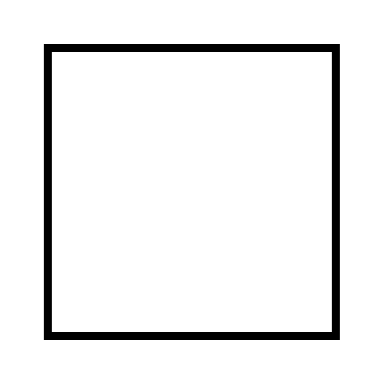 Details     If No, Please provide details. Details     License TypeDetails     Expiry Date ARE THERE ANY RESTRICTIONS ON YOU ON TAKING UP EMPLOYMENT IN THE STATE  ARE THERE ANY RESTRICTIONS ON YOU ON TAKING UP EMPLOYMENT IN THE STATE  Yes                                      No                                   If yes, please provide detailsEDUCATION Relevant to this positionEDUCATION Relevant to this positionEDUCATION Relevant to this positionSchools/Colleges University Name Qualifications Gained and Dates Relevant to this position OtherQualifications Gained and DatesSupports/compliments EMPLOYMENT HISTORY  Please complete in full and use a separate sheet if necessary EMPLOYMENT HISTORY  Please complete in full and use a separate sheet if necessary Last/Current Employment Name of EmployerLast/Current Employment AddressLast/Current Employment Dates of EmploymentLast/Current Employment Job TitleLast/Current Employment Main Duties and responsibilities Last/Current Employment Reason (s) for leaving. Last/Current Employment Notice period EMPLOYMENT HISTORY  Please complete in full and use a separate sheet if necessary (If No Relevant Paid Employment Please Detail Any Voluntary ExperienceEMPLOYMENT HISTORY  Please complete in full and use a separate sheet if necessary (If No Relevant Paid Employment Please Detail Any Voluntary ExperiencePrevious Employment (1) Name of EmployerPrevious Employment (1) AddressPrevious Employment (1) Dates of EmploymentPrevious Employment (1) Job TitlePrevious Employment (1) Main Duties and responsibilities Previous Employment (1) Reason (s) for leaving. EMPLOYMENT HISTORY  Please complete in full and use a separate sheet if necessary EMPLOYMENT HISTORY  Please complete in full and use a separate sheet if necessary Previous Employment(2) Name of EmployerPrevious Employment(2) AddressPrevious Employment(2) Dates of EmploymentPrevious Employment(2) Job TitlePrevious Employment(2) Main Duties and responsibilities Previous Employment(2) Reason (s) for leaving. EMPLOYMENT HISTORY  Please complete in full and use a separate sheet if necessary EMPLOYMENT HISTORY  Please complete in full and use a separate sheet if necessary Previous Employment(3)  Name of EmployerPrevious Employment(3)  AddressPrevious Employment(3)  Dates of EmploymentPrevious Employment(3)  Job TitlePrevious Employment(3)  Main Duties and responsibilities Previous Employment(3)  Reason (s) for leaving. CURRENT MEMBERSHIP OF PROFESSIONAL BODIES Please note and professional bodies you are member, or registered withCURRENT MEMBERSHIP OF PROFESSIONAL BODIES Please note and professional bodies you are member, or registered withOTHER EMPLOYMENT Please note any other employment that you would continue with if you were to be successful in obtaining this position OTHER EMPLOYMENT Please note any other employment that you would continue with if you were to be successful in obtaining this position LEISURE, Please note here your leisure interests, sports and hobbies, other pastimes etc.LEISURE, Please note here your leisure interests, sports and hobbies, other pastimes etc.Your salary expectation (optional)Your salary expectation (optional)REFERENCES, Please note her three persons from which we may obtain both character and work references REFERENCES, Please note her three persons from which we may obtain both character and work references Reference (1)TitleReference (1)ForenameReference (1)SurnameReference (1)AddressReference (1)Email:Reference (1)Contact number.REFERENCES, Please note here three persons from which we may obtain both character and work references REFERENCES, Please note here three persons from which we may obtain both character and work references Reference (2)  TitleReference (2)  ForenameReference (2)  SurnameReference (2)  AddressReference (2)  Email:Reference (2)  Contact number.REFERENCES, Please note here three persons from which we may obtain both character and work references REFERENCES, Please note here three persons from which we may obtain both character and work references Reference (3)TitleReference (3)ForenameReference (3)SurnameReference (3)AddressReference (3)Email:Reference (3)Contact number.Do you require notification before your referees are contacted?      Yes              NoPlease detail your reasons for this application, your main achievements to date and the strengths you would bring to this post: 	Please detail your knowledge skills and experience to meet the requirements of this role (as summated in the person specification) Applicants should pay particular attention to the essential and desirable criteria in the job description, your suitability and why you are the best candidate for this postPlease detail your reasons for this application, your main achievements to date and the strengths you would bring to this post: 	Please detail your knowledge skills and experience to meet the requirements of this role (as summated in the person specification) Applicants should pay particular attention to the essential and desirable criteria in the job description, your suitability and why you are the best candidate for this postAPPLICANT DECLARATIONI hereby declare that all the information shared in this application and my attached CV and cover Letter are correct. and that any untrue or misleading information will give my employer the right to terminate any employment contract offered. Name:                                     __________________________Block CapitalsSignature:                               ___________________________               Date:                                       ___________________________